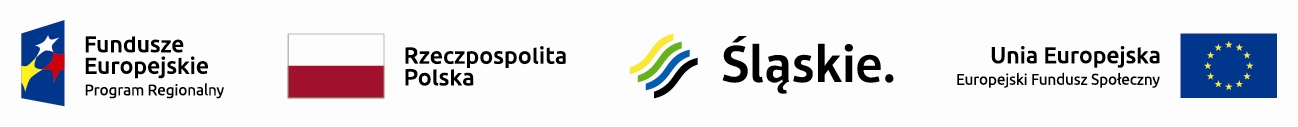 PZ-3322-4/ABk/21						 Wodzisław Śląski 28.04.2021 r.Zaproszenie kierowane do Instytucji Szkoleniowych	Powiatowy Urząd Pracy w Wodzisławiu Śląskim zaprasza instytucje szkoleniowe do składania ofert na realizację usługi w zakresie: „Prawo jazdy kategorii CE”Szkolenie realizowane będzie w ramach projektu pozakonkursowego „Aktywizacja osób bezrobotnych w wieku 30+ zarejestrowanych w Powiatowym Urzędzie Pracy w Wodzisławiu Śląskim (IV)”, Regionalnego Programu Operacyjnego Województwa Śląskiego na lata 2014 - 2020, Oś priorytetowa VII „Regionalny rynek pracy”, Działanie 7.2 „Poprawa zdolności do zatrudnienia osób poszukujących pracy i pozostających bez zatrudnienia – projekty pozakonkursowe (dla publicznych służb zatrudnienia)”, współfinansowanego przez Unię Europejską w ramach Europejskiego Funduszu SpołecznegoInstytucja szkoleniowa zainteresowana otrzymaniem zlecenia finansowego z urzędu musi spełniać warunek posiadania aktualnego na 2021 r. wpisu do Rejestru Instytucji Szkoleniowych prowadzonego przez Wojewódzki Urząd Pracy właściwy ze względu na siedzibę instytucji szkoleniowej. Oferta instytucji nieposiadającej aktualnego wpisu nie będzie podlegała ocenie. Urząd dokonuje weryfikacji wpisu w rejestrze RIS: http://stor.praca.gov.pl/portal/#/ris/wyszukiwarka.Przedmiotem zamówienia jest: kompleksowe zorganizowanie i zrealizowanie szkolenia pn. „Prawo jazdy kat. CE” dla 1 osoby.Szczegółowy opis przedmiotu:Szkolenie składać się będzie z części praktycznej. Szkolenie powinno być organizowane w formie kursu według planu nauczania obejmującego przeciętnie nie mniej niż 25 godzin zegarowych w tygodniu z wyjątkiem przepisów szczególnych/wytycznych określających inny wymiar godzin.Szkolenie powinno zostać zrealizowane w oparciu o przepisy ustawy z dnia 6 września 2001 r. o transporcie drogowym (t.j. Dz. U. z 2019 r. poz. 2140).Szkolenie powinno rozpocząć się w możliwie najbliższym terminie. Wskazane jest, aby rozpoczęcie szkolenia nie przypadało bezpośrednio na koniec miesiąca.Szkolenie winno być realizowane z wyłączeniem dni wolnych od pracy tj. świąt i niedziel.Instytucja musi zapewnić w ramach realizacji szkolenia:odpowiednią kadrę dydaktyczną posiadającą kwalifikacje oraz doświadczenie zawodowe dostosowane do zakresu prowadzonego szkoleniaodpowiednie materiały szkoleniowe, które powinny zostać przekazane uczestnikowi szkolenia na początku szkolenia, bądź na bieżąco zgodnie z realizowanym tematem zajęć,sprzęt, wyposażenie dydaktyczne, sale wykładowe oraz pomieszczenia dostosowane do potrzeb szkolenia,warunki pracy i nauki oraz pomieszczenia dostosowane do potrzeb szkolenia. Element cenowej kalkulacji szkolenia stanowi koszt egzaminu państwowego. Instytucja zapewnia, że absolwent szkolenia otrzyma zaświadczenie lub inny dokument potwierdzający ukończenie szkolenia i uzyskanie kwalifikacji, zawierający o ile przepisy odrębne nie stanowią inaczej: numer z rejestru; imię i nazwisko oraz numer PESEL uczestnika szkolenia, a w przypadku cudzoziemca numer dokumentu stwierdzającego tożsamość; nazwę instytucji szkoleniowej przeprowadzającej szkolenie; formę i nazwę szkolenia; okres trwania szkolenia; miejsce i datę wydania zaświadczenia lub innego dokumentu potwierdzającego ukończenie szkolenia i uzyskanie kwalifikacji; tematy i wymiar godzin zajęć edukacyjnych, podpis osoby upoważnionej przez instytucję szkoleniową przeprowadzającą szkolenie.Sposób oceny oferty: Przy dokonywaniu wyboru instytucji szkoleniowych, którym zostanie zlecone przeprowadzenie szkolenia zgodnie z § 69 ust. 1 Rozporządzenia Ministra Pracy i Polityki Społecznej z dnia 14 maja 2014 r. w sprawie szczegółowych warunków realizacji oraz trybu i sposobów prowadzenia usług rynku pracy (Dz. U. z 2014 r., poz. 667) Powiatowy Urząd Pracy uwzględnia:Jakość oferowanego programu szkolenia, w tym wykorzystanie standardów kwalifikacji zawodowych i modułowych programów szkoleń zawodowych, dostępnych w bazach danych prowadzonych przez Ministra Pracy i Polityki Społecznej, Certyfikaty jakości usług posiadane przez instytucję szkoleniową,Doświadczenie instytucji szkoleniowej w realizacji szkoleń z obszaru zlecanego lub powierzonego szkolenia,Dostosowanie kwalifikacji i doświadczenia kadry dydaktycznej do zakresu szkolenia,Termin realizacji szkolenia, Wskazanie wykonawcy przez  kandydata na szkolenie,Koszt szkolenia – całkowita cena brutto za usługę szkolenia. Termin złożenia oferty wraz z załącznikami: do 05.05.2021 r. do godziny 14:00 na adres: Powiatowy Urząd Pracy w Wodzisławiu Śląskim, ul. Michalskiego 12, 44-300 Wodzisław Śląski lub drogą elektroniczną: sekretariat@pup-wodzislaw.plZ uwagi na wartość nieprzekraczającą 130 000 zł nie stosuje się Ustawy z dnia 11 września 2019 r.- Prawo zamówień publicznych (tekst jednolity: Dz. U. z 2019 r., poz. 2019 z późn.zm.). Administratorem Pani/Pana danych osobowych jest Powiatowy Urząd Pracy w Wodzisławiu Śląskim. Kontakt 
z Inspektorem Ochrony Danych e-mail: iod@pup-wodzislaw.pl. Więcej informacji nt. przetwarzania Pani/Pana danych osobowych https//pup.bip.powiatwodzislawski.pl w zakładce ochrona danych osobowych, w punkcie informacyjnym i w kancelarii urzędu.